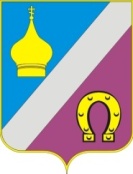 АДМИНИСТРАЦИЯ  НИКОЛАЕВСКОГО СЕЛЬСКОГО ПОСЕЛЕНИЯНеклиновский района Ростовская областис. Николаевка, ул.Советская,д.6тел/факс : 8(86347) 35-9-05ПОСТАНОВЛЕНИЕ «30» сентября 2016 года                          		    				                № 354  «Об утверждении документации по  планировке  и межевания территории общей площадью 173875 кв.м. (земельные участки с кадастровым номером: 61:26:0600014:1572, 61:26:0600014:1274, 61:26:0600014:1275, 61:26:0600014:1286) в границах с. Николаевка Николаевского сельского поселения Неклиновского района Ростовской области для малоэтажного жилищного строительства»В соответствии со статьей 45 Градостроительного кодекса Российской Федерации и в целях обеспечения градостроительного развития территории Николаевского сельского поселения,  протоколом публичных слушаний от 23.08.2016 г., заключением о результатах публичных слушаний от 23.09.2016 г. Администрация Николаевского сельского поселения постановляет:Утвердить документацию по  планировке  и межевания территории общей площадью 173875 кв.м. (земельные участки с кадастровым номером: 61:26:0600014:1572, 61:26:0600014:1274, 61:26:0600014:1275, 61:26:0600014:1286) в границах с. Николаевка Николаевского сельского поселения Неклиновского района Ростовской области для малоэтажного жилищного строительства, согласно приложению.Документация по  планировке  и межевания территории общей площадью 173875 кв.м. (земельные участки с кадастровым номером: 61:26:0600014:1572, 61:26:0600014:1274, 61:26:0600014:1275, 61:26:0600014:1286) в границах с. Николаевка Николаевского сельского поселения Неклиновского района Ростовской области для малоэтажного жилищного строительства вступает в силу на следующий день после его официального опубликования.Контроль за исполнением настоящего постановления оставляю за собой.ГлаваНиколаевского сельского поселения                         			                 М.В. ТкаченкоИсп. Пономаренко Е.А.1 экз. в дело, 2 экз. заявителю